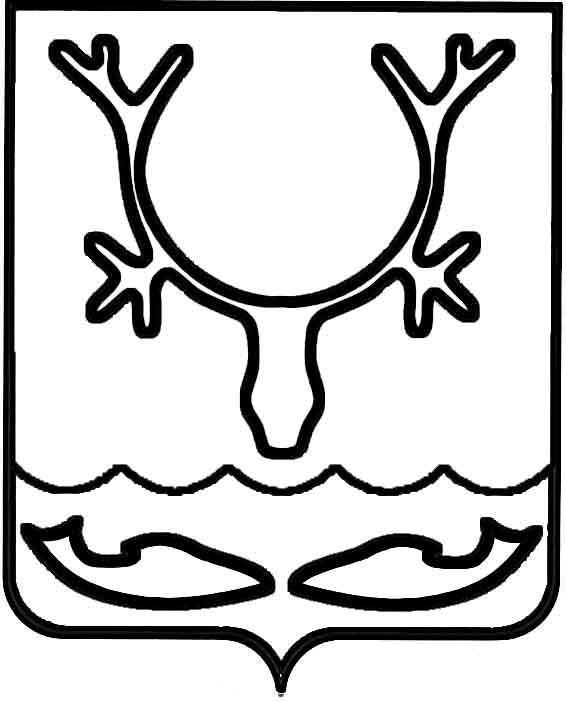 Администрация МО "Городской округ "Город Нарьян-Мар"ПОСТАНОВЛЕНИЕот “____” __________________ № ____________		г. Нарьян-МарО внесении изменений в постановление Администрации МО "Городской округ "Город Нарьян-Мар" от 31.05.2010 № 797                     "Об утверждении Порядка предоставления бесплатной подписки на общественно-политическую газету Ненецкого автономного округа "Нярьяна вындер"В соответствии с Федеральным законом от 05.04.2013 № 44-ФЗ                         "О контрактной системе в сфере закупок товаров, работ, услуг для обеспечения государственных и муниципальных нужд" Администрация МО "Городской округ "Город Нарьян-Мар"П О С Т А Н О В Л Я Е Т:1.	Внести изменения в Порядок предоставления бесплатной подписки              на общественно-политическую газету Ненецкого автономного округа "Няръяна вындер", утвержденный постановлением Администрации МО "Городской округ "Город Нарьян-Мар" от 31.05.2010 № 797:1.1.	Пункт 6 изложить в следующей редакции:"После заполнения абонементов и доставочных карточек специалист составляет в 2-х экземплярах бланк заказа. Бланк заказа, абонементы и доставочные карточки направляются поставщику (подрядчику, исполнителю).".1.2.	Пункт 7 изложить в следующей редакции:"Поставщик (подрядчик, исполнитель), отношения между ним и МО "Городской округ "Город Нарьян-Мар" регулируются Федеральным законом             от 05.04.2013 № 44-ФЗ "О контрактной системе в сфере закупок товаров, работ, услуг для обеспечения государственных и муниципальных нужд.".2.	Настоящее постановление вступает в силу с момента опубликования             в официальном бюллетене МО "Городской округ "Город Нарьян-Мар" "Наш город".0306.20141448И.о. главы МО "Городской округ "Город Нарьян-Мар" А.Б.Бебенин